Unit 3 Lesson 12: Representemos la división de fracciones unitarias entre números enterosWU Exploración de estimación: ¿Cuánto está sombreado? (Warm up)Student Task Statement¿Cuánto está sombreado?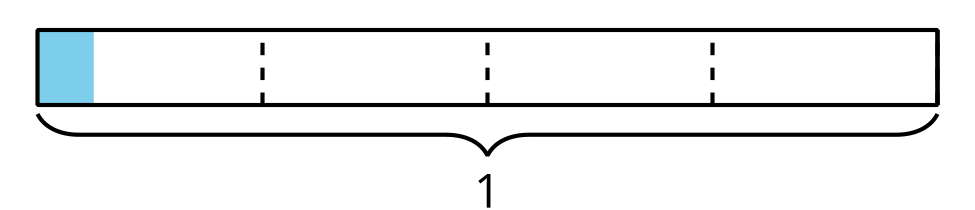 Escribe una estimación que sea:Activity Synthesis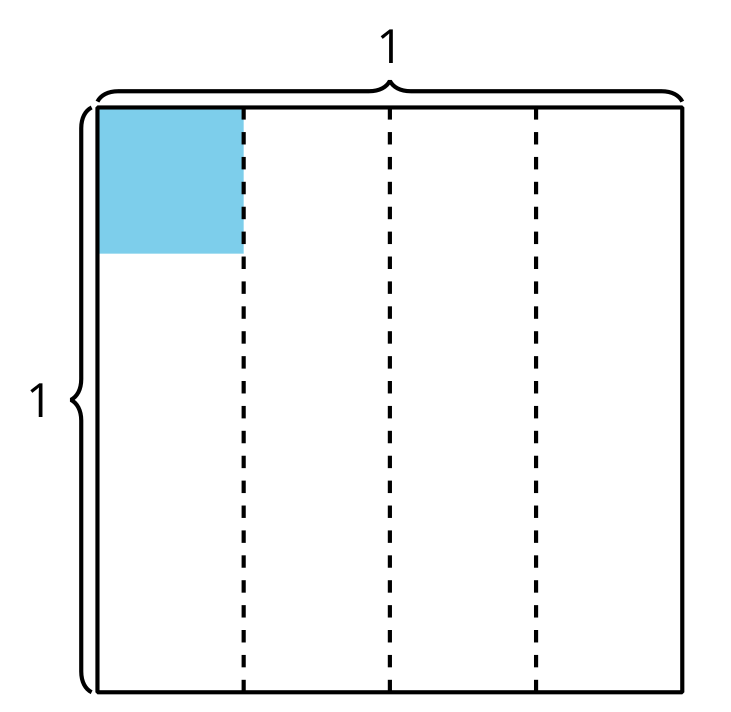 1 Diagramas, ecuaciones, situacionesStudent Task StatementPriya y Mai usaron estos diagramas para encontrar el valor de .Diagrama de Priya: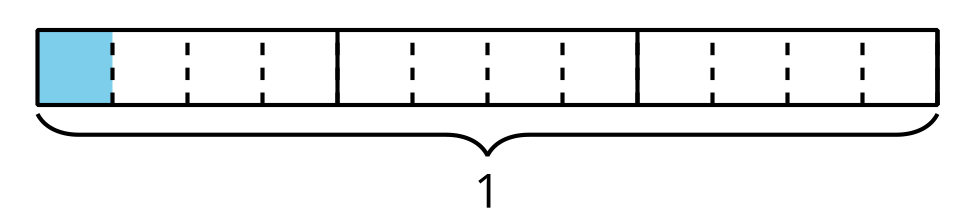 Diagrama de Mai: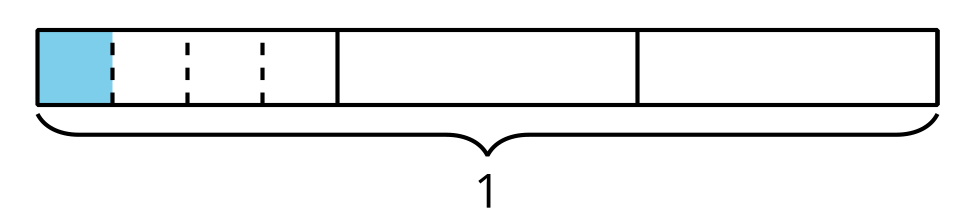 ¿En qué se parecen los diagramas?¿En qué son diferentes?Encuentra el valor que hace que la ecuación sea verdadera.Han dibujó este diagrama para representar . Explica cómo el diagrama muestra .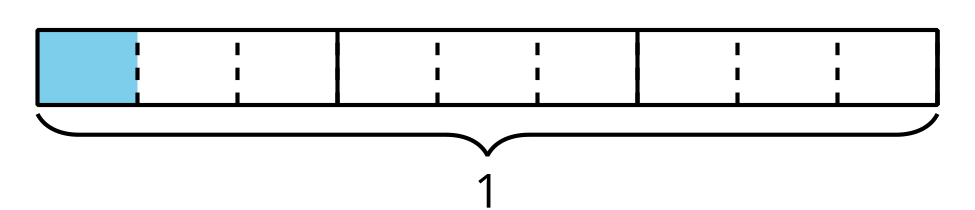 Encuentra el valor que hace que la ecuación sea verdadera. Explica o muestra cómo razonaste.2 El trabajo de PriyaStudent Task StatementEncuentra el valor de . Explica o muestra cómo razonaste.Este fue lo que hizo Priya para encontrar el valor de :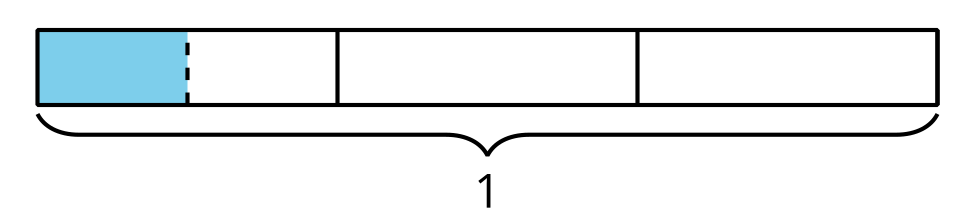  porque dividí  en 2 partes iguales y está sombreado  de .¿Qué preguntas tienes para Priya?La ecuación de Priya es incorrecta. ¿Cómo puede Priya ajustar su explicación?Activity Synthesis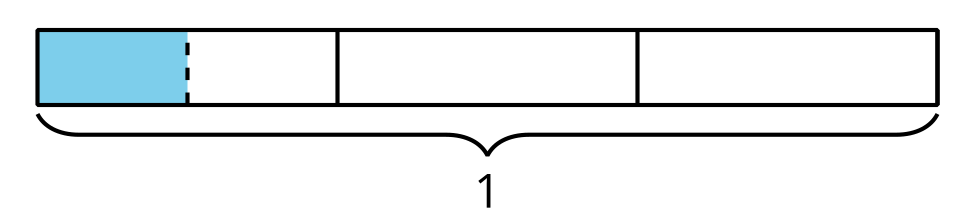 3 Busquemos patronesStudent Task StatementEn cada caso, encuentra el valor que hace que la ecuación sea verdadera. Si te ayuda, usa un diagrama.¿Qué patrones observas?¿Cómo encontrarías el valor de  dividido entre cualquier número entero? Explica o muestra cómo razonaste.Images for Activity Synthesis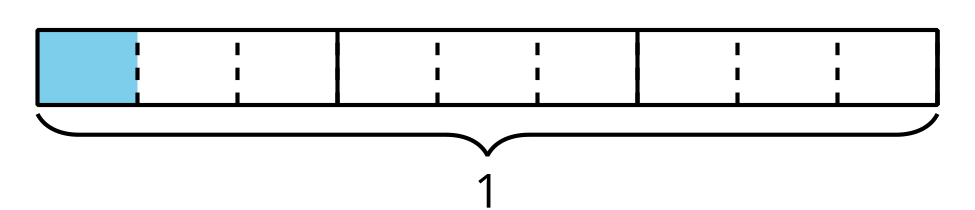 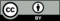 © CC BY 2021 Illustrative Mathematics®muy bajarazonablemuy alta